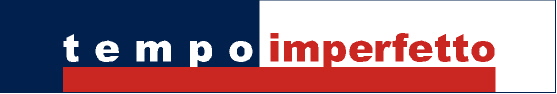 MODULO DI RESOMODULO DI RESOMODULO DI RESOMODULO DI RESOMODULO DI RESODATA …………………                                                                            N° ORDINE ………………………………………………………DATA …………………                                                                            N° ORDINE ………………………………………………………DATA …………………                                                                            N° ORDINE ………………………………………………………DATA …………………                                                                            N° ORDINE ………………………………………………………DATA …………………                                                                            N° ORDINE ………………………………………………………CLIENTE ……………………………………………CLIENTE ……………………………………………CLIENTE ……………………………………………CLIENTE ……………………………………………CLIENTE ……………………………………………SCUOLA ……………………………………………SCUOLA ……………………………………………SCUOLA ……………………………………………SCUOLA ……………………………………………SCUOLA ……………………………………………ARTICOLI DA RENDEREARTICOLI DA RENDEREARTICOLI DA RENDEREARTICOLI DA RENDEREARTICOLI DA RENDEREARTICOLOTAGLIAMOTIVOQUANTITA'PREZZOTOTALE (A)ARTICOLI RICHIESTIARTICOLI RICHIESTIARTICOLI RICHIESTIARTICOLI RICHIESTIARTICOLI RICHIESTIARTICOLOTAGLIAQUANTITA'PREZZOTOTALE (B)DIFFERENZA TOTALE (A) - TOTALE (B)DIFFERENZA TOTALE (A) - TOTALE (B)DIFFERENZA:- Se l’importo è a VS DEBITO potrete pagare in contrassegno: pagherete al corriere quando vi consegnerà  Il pacco con I capi richiesti e consegnerete in cambio il pacco con I capi che rendete.- Se l’importo è a vs CREDITO e INFERIORE a 8 EURO non verrà effettuato alcun rimborso  a copertura delle spese di spedizione e di gestione ordine (SALVO SI TRATTI DI NS ERRORE O ARTICOLI DIFETTOSI)- Se l’importo è a vs CREDITO e  SUPERIORE a 8 EURO vi sarà  rimborsata la cifra  eccedente gli 8 Euro con bonifico bancario, vi chiediamo di indicare qui di seguito il codice Iban ed il titolare del conto:NOME:………………………………………………………………………IBAN:………………………………………………………………………...BANCA:……………………………………………………………………..Per maggiori info contattare 0522-420079 (orari  9,00-13,00  15,00-19,00) o info@tempoimperfetto.itDIFFERENZA:- Se l’importo è a VS DEBITO potrete pagare in contrassegno: pagherete al corriere quando vi consegnerà  Il pacco con I capi richiesti e consegnerete in cambio il pacco con I capi che rendete.- Se l’importo è a vs CREDITO e INFERIORE a 8 EURO non verrà effettuato alcun rimborso  a copertura delle spese di spedizione e di gestione ordine (SALVO SI TRATTI DI NS ERRORE O ARTICOLI DIFETTOSI)- Se l’importo è a vs CREDITO e  SUPERIORE a 8 EURO vi sarà  rimborsata la cifra  eccedente gli 8 Euro con bonifico bancario, vi chiediamo di indicare qui di seguito il codice Iban ed il titolare del conto:NOME:………………………………………………………………………IBAN:………………………………………………………………………...BANCA:……………………………………………………………………..Per maggiori info contattare 0522-420079 (orari  9,00-13,00  15,00-19,00) o info@tempoimperfetto.itDIFFERENZA:- Se l’importo è a VS DEBITO potrete pagare in contrassegno: pagherete al corriere quando vi consegnerà  Il pacco con I capi richiesti e consegnerete in cambio il pacco con I capi che rendete.- Se l’importo è a vs CREDITO e INFERIORE a 8 EURO non verrà effettuato alcun rimborso  a copertura delle spese di spedizione e di gestione ordine (SALVO SI TRATTI DI NS ERRORE O ARTICOLI DIFETTOSI)- Se l’importo è a vs CREDITO e  SUPERIORE a 8 EURO vi sarà  rimborsata la cifra  eccedente gli 8 Euro con bonifico bancario, vi chiediamo di indicare qui di seguito il codice Iban ed il titolare del conto:NOME:………………………………………………………………………IBAN:………………………………………………………………………...BANCA:……………………………………………………………………..Per maggiori info contattare 0522-420079 (orari  9,00-13,00  15,00-19,00) o info@tempoimperfetto.itDIFFERENZA:- Se l’importo è a VS DEBITO potrete pagare in contrassegno: pagherete al corriere quando vi consegnerà  Il pacco con I capi richiesti e consegnerete in cambio il pacco con I capi che rendete.- Se l’importo è a vs CREDITO e INFERIORE a 8 EURO non verrà effettuato alcun rimborso  a copertura delle spese di spedizione e di gestione ordine (SALVO SI TRATTI DI NS ERRORE O ARTICOLI DIFETTOSI)- Se l’importo è a vs CREDITO e  SUPERIORE a 8 EURO vi sarà  rimborsata la cifra  eccedente gli 8 Euro con bonifico bancario, vi chiediamo di indicare qui di seguito il codice Iban ed il titolare del conto:NOME:………………………………………………………………………IBAN:………………………………………………………………………...BANCA:……………………………………………………………………..Per maggiori info contattare 0522-420079 (orari  9,00-13,00  15,00-19,00) o info@tempoimperfetto.itDIFFERENZA:- Se l’importo è a VS DEBITO potrete pagare in contrassegno: pagherete al corriere quando vi consegnerà  Il pacco con I capi richiesti e consegnerete in cambio il pacco con I capi che rendete.- Se l’importo è a vs CREDITO e INFERIORE a 8 EURO non verrà effettuato alcun rimborso  a copertura delle spese di spedizione e di gestione ordine (SALVO SI TRATTI DI NS ERRORE O ARTICOLI DIFETTOSI)- Se l’importo è a vs CREDITO e  SUPERIORE a 8 EURO vi sarà  rimborsata la cifra  eccedente gli 8 Euro con bonifico bancario, vi chiediamo di indicare qui di seguito il codice Iban ed il titolare del conto:NOME:………………………………………………………………………IBAN:………………………………………………………………………...BANCA:……………………………………………………………………..Per maggiori info contattare 0522-420079 (orari  9,00-13,00  15,00-19,00) o info@tempoimperfetto.it